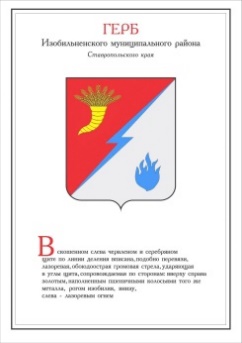 ДУМА ИЗОБИЛЬНЕНСКОГО городского округаСТАВРОПОЛЬСКОГО КРАЯПЕРВОГО СОЗЫВАРЕШЕНИЕ28 февраля 2020 года                     г. Изобильный                                №374О внесении изменений в Положение об администрации Изобильненского городского округа Ставропольского края, утвержденного решением Думы Изобильненского городского округа Ставропольского края от 17 ноября 2017 года №46В соответствии с Федеральным законом от 06 октября 2003 года              №131-ФЗ «Об общих принципах организации местного самоуправления в Российской Федерации», пунктами 21, 47 части 2 статьи 30 Устава Изобильненского городского округа Ставропольского края Дума Изобильненского городского округа Ставропольского края решила:1. Внести в Положение об администрации Изобильненского городского округа Ставропольского края, утвержденного решением Думы Изобильненского городского округа Ставропольского края от 17 ноября 2017 года №46 (с изменениями, внесенными решениями Думы Изобильненского городского округа Ставропольского края от 20 февраля 2018 года №103, от 29 июня 2018 года №153, от 01 марта 2019 года №249 ), следующие изменения:1.1. В пункте 3.2.:1.1.1. подпункт 1 изложить в следующей редакции: «1) осуществляет составление и исполнение бюджета Изобильненского городского округа Ставропольского края (далее – бюджет городского округа), контроль за его исполнением, составляет отчет об исполнении бюджета городского округа;»;1.1.2. в подпункте 10 после слова «прав» дополнить словами «коренных малочисленных народов и других»;1.1.3. в подпункте 29: слово «правила» заменить словом «правил»;после слов «территории, выдает» дополнить словами «градостроительный план земельного участка, расположенного в границах городского округа, выдает»;1.1.4. в подпункте 37 после слов «создает условия для» дополнить словами «развития сельскохозяйственного производства,»;1.1.5. в подпункте 44 слова «О государственном кадастре недвижимости» заменить словами «О кадастровой деятельности»;1.1.6. подпункт 46 признать утратившим силу.1.2. В абзаце тринадцатом пункта 4.6. слово «настоящим» исключить.2. Настоящее решение вступает в силу со дня его официального опубликования (обнародования).Председатель Думы Изобильненского городского округа Ставропольского края А.М. РоговГлава Изобильненского городского округаСтавропольского края В.И. Козлов